Об итогах районного конкурса школьных газет «Творчество во имя ЗОЖ»     В рамках приоритетного проекта «Здоровый регион», а также в целях популяризации и формирования здорового образа жизни среди учащихся образовательных организаций с 5 марта 2019 года по 8 апреля 2019 года был проведен районный этап Областного конкурса школьных газет «Творчество во имя ЗОЖ».     На конкурс были представлены  школьные газеты из образовательных учреждений города и района: СОШ №№ 1, 4, 10, с. Синявка, с. Ярлуково, п. свх. Песковатский Конкурсные работы рассматривались по следующим номинациям: «Лучший номер школьной газеты, посвященный ЗОЖ», «Лучший дизайн и верстка печатного издания», «Лучшая зарисовка о человеке», «Лучшая фоторабота для газеты».              На основании решения оргкомитета конкурса и в соответствии с Положением о проведении районного конкурса школьных газет «Творчество во имя ЗОЖ»ПРИКАЗЫВАЮ:Признать победителями и призерами и наградить Почетными грамотами отдела образования администрации Грязинского муниципального района следующих  участников и творческие группы:              - в номинации «Лучший номер школьной газеты, посвященный ЗОЖ»:1 место – творческая группа 10 кл. СОШ с. Ярлуково, руководитель Тормышова Т. А.2 место - творческая группа 8 кл. СОШ п. свх. Песковатский, руководитель Панкова Е. Ю.3 место - творческая группа 10 кл. СОШ с. Синявка, руководитель Таныгина Ю. А.;творческая группа Парламента школы СОШ № 4, руководитель Болдышева С. Я.                - в номинации «Лучшая зарисовка о человеке»:1 и 2 место – не присуждать.3 место –Григорьев Дмитрий, учащийся МБОУ СОШ № 1, руководитель Ярошенко Н. В.2. Работы победителей и призёров направить на областной этап конкурса в установленные Положением сроки.Начальник отдела образования                                                                           А.Ю. Васильева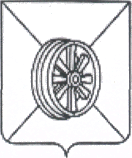 АДМИНИСТРАЦИЯ  ГРЯЗИНСКОГО  МУНИЦИПАЛЬНОГО  РАЙОНАОТДЕЛ      ОБРАЗОВАНИЯП Р И К А З 19.04.2019 г.                      № 381г. Грязи